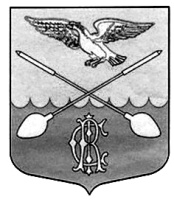  СОВЕТ ДЕПУТАТОВ МУНИЦИПАЛЬНОГО ОБРАЗОВАНИЯ ДРУЖНОГОРСКОЕГОРОДСКОЕ ПОСЕЛЕНИЕ  ГАТЧИНСКОГО МУНИЦИПАЛЬНОГО РАЙОНА ЛЕНИНГРАДСКОЙ ОБЛАСТИ(Третьего созыва)Р Е Ш Е Н И Е от  29 ноября 2018                                                                                                             № 54О внесении изменений и дополнений в Правила благоустройства территории муниципального образования Дружногорское городское поселение Гатчинского муниципального района Ленинградской областиВ целях формирования комфортной и привлекательной городской среды, в соответствии с Федеральным законом  от 06.10.2003 года №131-ФЗ «Об общих принципах организации местного самоуправления в Российской Федерации», приказом Минстроя России от 13.04.2017 №711/пр «Об утверждении методических рекомендаций для подготовки правил благоустройства территорий поселений, городских округов, внутригородских районов», областным законом Ленинградской области от 02.07.2003  №47-оз «Об административных правонарушениях», руководствуясь Уставом  МО  Дружногорское городское поселение, решением совета депутатов МО  Дружногорское городское поселение от 26.07.2006 № 77 «Об утверждении Положения «О публичных слушаниях в муниципальном образовании Дружногорское городское поселение Гатчинского муниципального района Ленинградской области», учитывая результаты публичных слушаний, Совет депутатов Дружногорского городского поселенияР Е Ш И Л:Внести   в Правила благоустройства территории МО Дружногорское городское поселение Гатчинского муниципального района Ленинградской области, утвержденные решением совета депутатов  Дружногорского городского поселения от 25.10.2017 года №49, следующие изменения:1.1. абзац 5 пункта 1.3. раздела 1 «Общие положения» Правил   изложить в следующей редакции: « - благоустройство территории - деятельность по реализации комплекса мероприятий, установленного правилами благоустройства территории муниципального образования, направленная на обеспечение и повышение комфортности условий проживания граждан, по поддержанию и улучшению санитарного и эстетического состояния территории муниципального образования, по содержанию территорий населенных пунктов и расположенных на таких территориях объектов, в том числе территорий общего пользования, земельных участков, зданий, строений, сооружений, прилегающих территорий»;1.2. абзац 49 пункта 1.3. раздела 1 «Общие положения» Правил  изложить в следующей редакции: « - прилегающая территория - территория общего пользования, которая прилегает к зданию, строению, сооружению, земельному участку в случае, если такой земельный участок образован, и границы которой определены правилами благоустройства территории муниципального образования в соответствии с порядком, установленным законом субъекта Российской Федерации»;1.3. пункт 1.3 Правил дополнить абзацем 61 следующего содержания: « - элементы благоустройства - декоративные, технические, планировочные, конструктивные устройства, элементы озеленения, различные виды оборудования и оформления, в том числе фасадов зданий, строений, сооружений, малые архитектурные формы, некапитальные нестационарные строения и сооружения, информационные щиты и указатели, применяемые как составные части благоустройства территории»;1.4 Пункт 1.5 Правил перед абзацем 7 вставить абзац следующего содержания: «Лицо, ответственное за эксплуатацию здания, строения, сооружения (за исключением собственников и (или) иных законных владельцев помещений в многоквартирных домах, земельные участки под которыми не образованы или образованы по границам таких домов), обязано принимать участие, в том числе финансовое, в содержании прилегающих территорий в случаях и порядке, которые определяются правилами благоустройства территории муниципального образования»;1.5 Пункт 3.12.16. Правил изложить в следующей редакции:«Получение разрешения на установку информационных конструкций (вывесок) не требуется. Для установки информационных конструкций необходимо получить согласование места размещения и внешнего вида информационной конструкции в администрации МО Дружногорское городское поселение Гатчинского муниципального района Ленинградской области, зарегистрировать информационную конструкцию  и оформить паспорт информационной конструкции в порядке, установленном правовым актом администрации МО Дружногорское городское поселение Гатчинского муниципального района Ленинградской области;1.6 Дополнить Правила п.3.17 следующего содержания:«3.17. Требования к размещению опор сотовой связи. 3.17.1. Установка опор сотовой связи не должна приводить к нарушению нормативно-правовых актов в области санитарно-эпидемиологического благополучия населения, защиты экологии и окружающей среды, в области регулирования зон с особыми условиями использования территории, безопасности дорожного движения, противопожарных норм и других нормативно-правовых актов. 3.17.2. Не допускается размещение опор сотовой связи в границах территорий объектов культурного наследия, охранных и защитных зонах объектов культурного наследия, в границах объектов всемирного наследия.3.17.3. Не допускается размещение опор сотовой связи на расстояниях менее чем 1,1 длины опор от расположенных рядом зданий, строений, сооружений.3.17.4. Не допускается размещение опор сотовой связи в прибрежных защитных полосах водных объектов. 3.17.5. Не допускается размещение опор сотовой связи в охранных зонах инженерных коммуникаций. 3.17.6. Не допускается размещение опор сотовой связи на территориях общественных пространств (свободных от транспорта территорий общего пользования, в том числе пешеходных зон, площадей, улиц, скверов, бульваров, а также наземных, подземных, надземных частей зданий и сооружений (галереи, пассажи, атриумы и другие), специально предназначенных для использования неограниченным кругом лиц в целях досуга, проведения массовых мероприятий, организации пешеходных потоков на территориях объектов массового посещения общественного, делового назначения, объектов пассажирского транспорта)».Опубликовать настоящее решение в официальном источнике опубликования и разместить на официальном сайте Дружногорского городского поселения в информационно-телекоммуникационной сети «Интернет»;Настоящее решение вступает в силу со дня официального опубликования, подлежит опубликованию в официальном источнике опубликования, размещению на официальном сайте Дружногорского городского поселения в информационно-телекоммуникационной сети «Интернет».    Председатель Совета депутатовДружногорского городского поселения:                                                          И.В. Моисеева